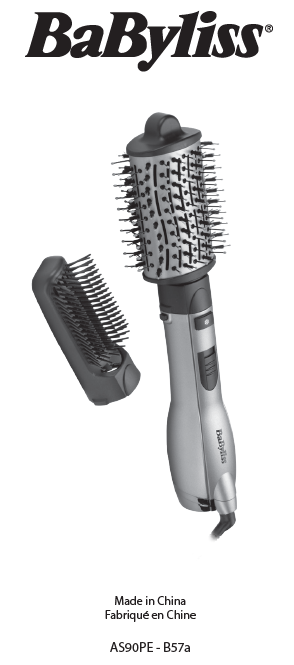 AS90PENajprv si prečítajte bezpečnostné pokyny.NÁVOD NA POUŽITIE• Uistite sa, že sú vaše vlasy na 80 % suché a dokonale rozpletené. Rozdeľte vlasy na pramene pripravené na tvarovanie.• Na kefu fúkača pripevnite príslušenstvo podľa vlastného výberu.• Otočením prepínača „*“ do polohy „I“ alebo „II“ spotrebič zapnite a potom nastavte teplotu podľa typu vlasov.• Po použití otočte spínač do polohy „0“, aby ste spotrebič vypli. Potom spotrebič odpojte od elektrickej siete.• Pred uskladnením nechajte spotrebič vychladnúť.Zmena príslušenstva• Umiestnite príslušenstvo na rukoväť a zarovnajte dva zárezy na nástavci s tlačidlami na rukoväti.• Zatlačte príslušenstvo na rukoväť, kým sa neozve cvaknutie potvrdzujúce jeho upevnenie.• Ak chcete odstrániť príslušenstvo, podržte stlačené obe tlačidlá rukoväte a odpojte príslušenstvo od rukoväte.Oválna kefa s turmalínovo-keramickou vrstvou navytvorenie objemu• Hlavicu kefy umiestnite pod prameň vlasov pri korienkoch.• Pomocou kefy uvoľnite vlasy pri korienkoch a vytvorte objem.• Podržte kefku 5 – 10 sekúnd. Potom použite funkciu studeného vzduchu na úpravu účesu.• Pomaly posúvajte kefu pozdĺž prameňa od korienkov ku končekom.• Opakujte pre každý prameň.Mäkká kefa na sušenie• Umiestnite hlavicu kefy pod prameň vlasov, blízko korienkov, pričom štetiny smerujú nahor.• Druhou rukou držte prameň vlasov napnutý na hlave kefy.• Jemne posúvajte hlavicu kefy po prameni vlasov od korienkov ku končekom.• Opakujte pre každý prameň.Regulácia teplotyZariadenie má dve nastavenia teploty a funkciu studeného vzduchu. Otočením prepínača do prvej polohy zvolíte funkciu studeného vzduchu „*“, do druhej polohy zvolíte mierne teplo „I“ a do tretej polohy intenzívne teplo „II“.Poznámka: Ak sú vaše vlasy jemné, krehké, farbené alebo odfarbené, použite miernejšie nastavenie teploty. Ak máte hustejšie vlasy, použite intenzívnejšie nastavenie.ČISTENIE A ÚDRŽBAAk chcete udržať zariadenie v optimálnom stave, postupujte podľa nižšie uvedených pokynov.Všeobecná údržba• Uistite sa, že je spotrebič vypnutý, odpojený od elektrickej siete a studený. • Vonkajšiu časť zariadenia utrite vlhkou handričkou. Nedovoľte, aby sa do prístroja dostala voda, a pred použitím sa uistite, že je úplne suchý.• Neobtáčajte napájací kábel okolo spotrebiča. • Namiesto toho ho zrolujte samostatne vedľa zariadenia.• Nepoužívajte spotrebič s natiahnutým napájacím káblom.• Po každom použití prístroj odpojte zo zásuvky.Čistenie filtra• Uistite sa, že je spotrebič vypnutý, odpojený od elektrickej siete a studený.• Pevne držte rukoväť prístroja a otvorte filter z drážok pri vstupe napájacieho kábla. Zadný filter je teraz otvorený.• Na odstránenie vlasov a iných zvyškov z filtra použite mäkkú kefku.• Vymeňte zadný filter zatvorením krytu.